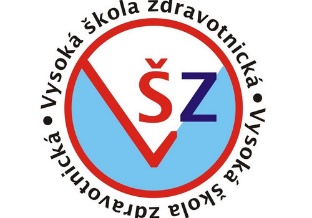 PRAKTICKÝ LIST STUDENTAPředmět: Profesionální komunikace a prevence násilíJméno: List číslo: 3-------------------------------------------------------------------------------------- Vypište si otázky z prezentace na 15. 10. a zamyslete se nad odpovědmi.